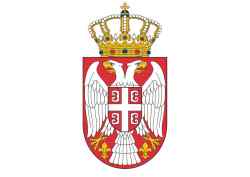 Република СрбијаАутономна Покрајина ВојводинаОпштина ВрбасСкупштина општине ВрбасОПШТИНСКИ ШТАБ ЗА ВАНРЕДНЕ СИТУАЦИЈЕ        Број:822-1-116/2020-III/02                                Дана: 22.12.2020. годинеНа основу члана 43. став 1. тачка 1. и 2.  Закона о смањењу ризика од катастрофа и управљању ванредним ситуацијама („Службени гласник Републике Србије“, број 87/2018) и члана 17. став 1. Уредбе о саставу и начину рада штабова за ванердне ситуације у циљу смањења ризика актуелне епидемиолошке ситуације, Општински штаб за ванредне ситуације општине Врбас на седници (телефонској) одржаној 22.12.2020. године, доносиН А Р Е Д Б УПочев од 21. децембра 2020. године закључно са 25. децембром 2020. године,      радно време објеката у којима се обавља делатност:у области трговине на мало (трговинске и друге радње и продајна места), пружања услуге у области угоститељства, које обухватају продају хране и пића (ресторани, кафићи, барови, клубови, сплавови и сл.),пружања услуге у затвореним или отвореним трговинским центрима и сличним објектима у којима се обавља делатност у области трговине на мало (тржни центри, пијаце и сл.)приређивања посебних и класичних игара на срећу (кладионице, играонице и сл.),у објектима у којима се обавља делатност пружања занатских и других услуга у непосредном и дуготрајном физичком контакту са корисником услуге (козметички салони, фризерски салони, салони лепоте)области спорта која подразумева истовремено присуство више лица у истом простору или дуготрајнији непосредни контакт са корисником услуге (фитнес центри, теретане, вежбаонице, спа центри, базени и други објекти намењени за спорт и рекреацију и сл.),ограничава се тако да објекти могу радити само радним данима (од понедељка до петка) од 05.00 часова до 20.00 часова.          Ограничење из става 1. овог члана не односи се на радно време:  1) апотека (укључујући и оне у којима се врши промет робе намењен за живoтиње или пољопривреду), изузев оних апотека које продају обављају у трговинским центрима и за које управљач не може обезбедити посебне коридоре за приступ или у које се не улази са спољне стране или непосредно са јавне површине, бензинских пумпи у обављању делатности продаје горива и трговинских, угоститељских и других објеката који врше доставу хране, који могу да раде и ван радног времена утврђеног у ставу 1. овог члана, као и суботом и недељом;2) трговинске и друге радње и продајна места на којима се врши продаја прехрамбених производа (намењених за људе или животиње), укључујући и оне које продају обављају у трговинским центрима, а за које управљач може да обезбеди посебне коридоре за приступ или у које се улази са спољне стране или непосредно са јавне површине, и самостални малопродајни објекти у којима се трговина, по правилу, обавља тако да купац не улази у објекат (трафике тј. киосци), који могу да раде до 21.00 часа, као и суботом и недељом;3) ординација и лабораторија у којима се пружају медицинске и стоматолошке услуге и ветеринарских ординација и лабораторија и сл., које могу да раде и ван радног времена утврђеног у ставу 1. овог члана, као и суботом и недељом;4) позоришта, биоскопа, музеја, галерија и сл., који могу да раде до 21.00 час, као и суботом и недељом;5) ресторана и других простора у којима се пружају услуге исхране у категоризованим и некатегоризованим смештајним објектима и у категоризованом приватном смештају, у којима се услуга може пружати само лицима која имају пријављен боравак у тим врстама смештаја и то најкасније до 21.00 часа, као и суботом и недељом;6) пијаца, које суботом и недељом могу да раде од 06.00 часова до 15.00 часова;7) фитнес центара, теретана, вежбаоница, базена и других објеката намењених за спорт и рекреацију – када се користе у сврху тренинга и припрема за одржавање и одржавање искључиво регистрованих такмичења у надлежности надлежних националних спортских савеза, који могу да раде и ван радног времена утврђеног у ставу 1. овог члана, као и суботом и недељом;8) свих других радњи, објеката и места (обућарске, кројачке, столарске, стаклорезачке и сл. радње, сервиси, технички прегледи и сл.) на којима се пружају услуге при чијем вршењу није обавезно присуство корисника или су присуство и контакт ограниченог трајања, који могу да раде и суботом до 20.00 часова,9) продаваца који продају својих производа обављају тако да производе који су поручени електронским путем могу предати купцу испред објекта и то без уласка купаца у објекат у коме се врши продаја или у објекат у коме је смештен продајни објекат, и уз обавезу продавца да обезбеди да се испред објекта где се врши предаја купцима купљених производа налазе највише три лица и да купци, односно лица која преузимају производе носе маску и држе растојање ‒ који могу радити, односно вршити продају робе и суботом и недељом до 20.00 часова.У току радног времена из става 1. овог члана у објектима у којима се пружају услуге у области угоститељства није дозвољено непосредно извођење музике (музика уживо), а после 17.00 часова није дозвољена музика у било ком облику.                                                               Командант Општинског штаба за ванредне ситуације,                                                                                                      	 Предраг Ројевић